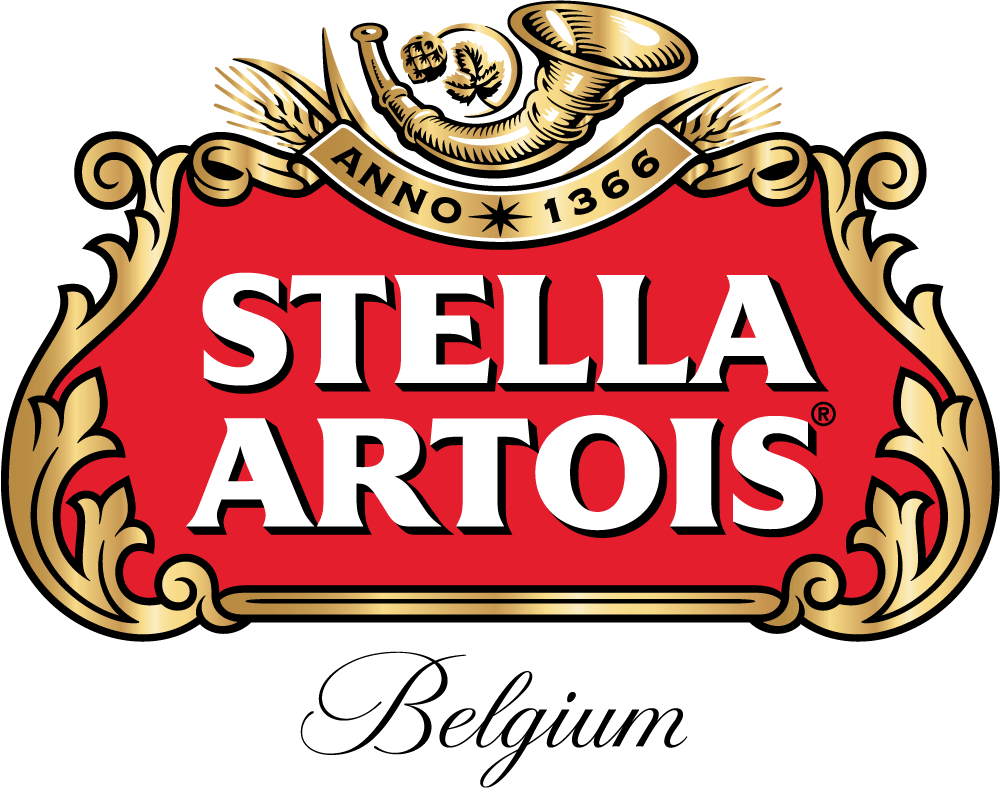 Part time Etchers needed for On PremiseStella Artois Activations$50.00 per hour 						Paid trainingOne to two activations per weekEach activation lasting 2-3 hours Must be 21 or older Must have a professional appearance and attitudeMust have nice legible cursive handwritingInterested parties may contact Penny Fowler at 410-266-1208 or pfowler@capitaleagle.com